Hvem siger, man ikke må kravle på murerne?!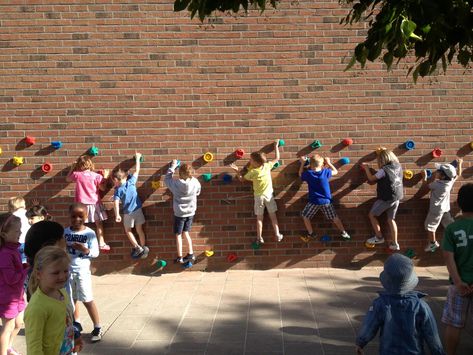 Pris:		23.856kr ekskl. moms (dækker faldunderlag mht. materialer og anlæg – vi har allerede grebene)Fordele:		Kommer alle byens børn til gode, da placeringen er offentlig tilgængelig Lægger op til leg og bevægelseSkolen har allerede godkendt, at vi sætter klatregrebene op på murenKlatregrebene sættes på aulaen og i én række, som illustreret på billedet. Det vil ikke være muligt at bruge grebene til at komme på taget af skolenOBS:		Fliserne er på kommunens grund og muren er skolens. Der skal laves en aftale med kommunen om, at vi må lægge faldunderlag på kommunens fliserAnsvarlig:	Tranbjerg Børnenes VennerUdsnit af helhedsplanen for skolens udearealerOversigt over placering af klatregreb på siden af aulaen (markeret med rødt)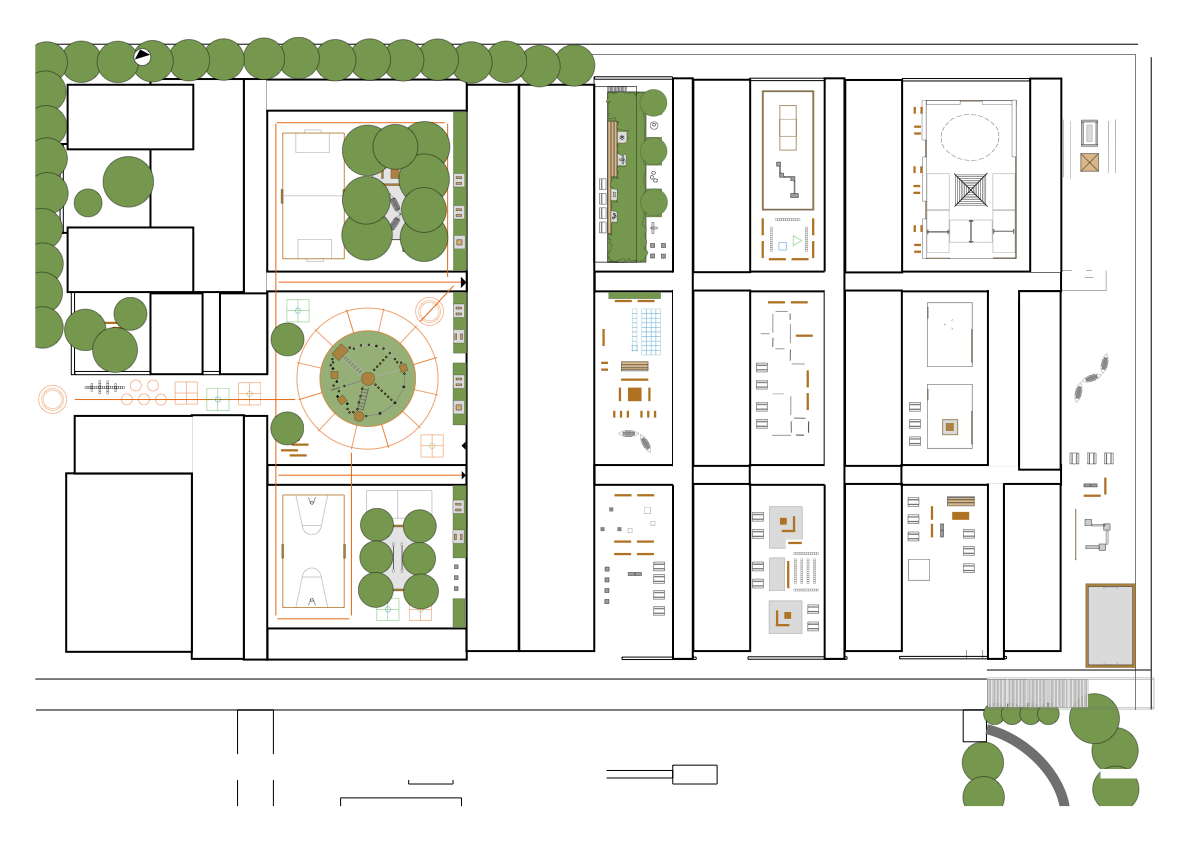 